Kiegészítés az Európai Unió Hivatalos Lapjához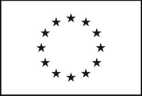 Információ és online formanyomtatványok: http://simap.ted.europa.euAjánlati/részvételi felhívás2014/24/EU irányelvI. szakasz: AjánlatkérőI.1) Név és címek1(jelölje meg az eljárásért felelős összes ajánlatkérőt)I.2) Közös közbeszerzésI.3) KommunikációI.4) Az ajánlatkérő típusaI.5) Fő tevékenységII. szakasz: TárgyII.1) A beszerzés mennyiségeII.2) Meghatározás 1III. szakasz: Jogi, gazdasági, pénzügyi és műszaki információkIII.1) Részvételi feltételekIII.2) A szerződéssel kapcsolatos feltételek 2IV. szakasz: EljárásIV.1) MeghatározásIV.2) Adminisztratív információkVI. szakasz: Kiegészítő információkVI.1) A közbeszerzés ismétlődő jellegére vonatkozó információkVI.2) Információ az elektronikus munkafolyamatokrólVI.3) További információk: 2VI.4) Jogorvoslati eljárásVI.5) E hirdetmény feladásának dátuma: (nn/hh/éééé)Az európai uniós és más alkalmazandó jog előírásainak történő megfelelés biztosítása az ajánlatkérő felelőssége._________________________________________________________________________________________________________1	szükség szerinti számban ismételje meg2	adott esetben4	ha az információ ismert20	a súlyszám helyett a jelentőség is megadható21	a súlyszám helyett a jelentőség is megadható; ha az ár az egyetlen bírálati szempont, akkor a súlyszámot nem alkalmazzákHivatalos név:Eötvös Loránd TudományegyetemHivatalos név:Eötvös Loránd TudományegyetemHivatalos név:Eötvös Loránd TudományegyetemNemzeti azonosítószám: 2AK02128Postai cím:Egyetem tér 1-3.Postai cím:Egyetem tér 1-3.Postai cím:Egyetem tér 1-3.Postai cím:Egyetem tér 1-3.Város: BudapestNUTS-kód:HU101Postai irányítószám:1053Ország:MagyarországKapcsolattartó személy: Dr. Mihucz BernadettKapcsolattartó személy: Dr. Mihucz BernadettKapcsolattartó személy: Dr. Mihucz BernadettTelefon:+3614116720E-mail: mihucz.bernadett@kancellaria.elte.huE-mail: mihucz.bernadett@kancellaria.elte.huE-mail: mihucz.bernadett@kancellaria.elte.huFax:+36 14116721Internetcím(ek)Az ajánlatkérő általános címe: (URL)www.elte.huA felhasználói oldal címe: (URL) www.elte.hu/kozbeszerzesInternetcím(ek)Az ajánlatkérő általános címe: (URL)www.elte.huA felhasználói oldal címe: (URL) www.elte.hu/kozbeszerzesInternetcím(ek)Az ajánlatkérő általános címe: (URL)www.elte.huA felhasználói oldal címe: (URL) www.elte.hu/kozbeszerzesInternetcím(ek)Az ajánlatkérő általános címe: (URL)www.elte.huA felhasználói oldal címe: (URL) www.elte.hu/kozbeszerzesA szerződés közös közbeszerzés formájában valósul meg.Több ország részvételével megvalósuló közös közbeszerzés esetében - az alkalmazandó nemzeti közbeszerzési jogszabály:A szerződést központi beszerző szerv ítéli oda.XA közbeszerzési dokumentáció korlátozás nélkül, teljes körűen, közvetlenül és díjmentesen elérhető a következő címen: (URL)https://ekr.gov.hu/portal/kozbeszerzes/eljarasok/EKR..................◯A közbeszerzési dokumentációhoz történő hozzáférés korlátozott. További információ a következő helyről érhető el: (URL)További információ a következő címen szerezhető be◯a fent említett címX másik cím: (adjon meg másik címet)Az ajánlat vagy részvételi jelentkezés benyújtandóX elektronikusan: https://ekr.gov.hu/portal/kozbeszerzes/eljarasok/EKR..................◯a fent említett címre◯ a következő címre: (adjon meg másik címet)Az elektronikus kommunikáció olyan eszközök és berendezések használatát igényli, amelyek nem általánosan hozzáférhetők. Ezen eszközök és berendezések korlátozás nélkül, teljes körűen, közvetlenül és díjmentesen elérhetők a következő címen: (URL)◯ Minisztérium vagy egyéb nemzeti vagy szövetségi hatóság, valamint regionális vagy helyi részlegeik◯ Nemzeti vagy szövetségi iroda/hivatal◯ Regionális vagy helyi hatóság◯ Regionális vagy helyi iroda/hivatal◯Közjogi intézmény◯ Európai intézmény/ügynökség vagy nemzetközi szervezetX Egyéb típus: egyetem◯ Általános közszolgáltatások◯ Honvédelem◯ Közrend és biztonság◯ Környezetvédelem◯ Gazdasági és pénzügyek◯ Egészségügy◯ Lakásszolgáltatás és közösségi rekreáció◯ Szociális védelem◯ Szabadidő, kultúra és vallásX Oktatás◯ Egyéb tevékenység:II.1.1) Elnevezés: GINOP projektek terhére K+F eszközök beszerzéseHivatkozási szám: 2II.1.2) Fő CPV-kód: [3][8 ] . [6 ]3 ] . [6 ][0 ] . [0 ][ 0] Kiegészítő CPV-kód: 1, 2 [ ][ ][ ][ ] II.1.2) Fő CPV-kód: [3][8 ] . [6 ]3 ] . [6 ][0 ] . [0 ][ 0] Kiegészítő CPV-kód: 1, 2 [ ][ ][ ][ ] II.1.3) A szerződés típusa◯Építési beruházás X Árubeszerzés ◯ SzolgáltatásmegrendelésII.1.3) A szerződés típusa◯Építési beruházás X Árubeszerzés ◯ SzolgáltatásmegrendelésII.1.4) Rövid meghatározás: GINOP projektek terhére K+F eszközök beszerzéserész: Kis értékű eszközök beszerzése a GINOP-2.3.2-15-2016-00056.sz projektbőlrész: EMCCD kamera beszerzése a GINOP-2.3.2-15-2016-00003. sz. projektbőlrész: CMOS szenzorral szerelt, aktív hűtésű kamera beszerzése a GINOP-2.3.2-15-2016-00003. sz. projektbőlII.1.4) Rövid meghatározás: GINOP projektek terhére K+F eszközök beszerzéserész: Kis értékű eszközök beszerzése a GINOP-2.3.2-15-2016-00056.sz projektbőlrész: EMCCD kamera beszerzése a GINOP-2.3.2-15-2016-00003. sz. projektbőlrész: CMOS szenzorral szerelt, aktív hűtésű kamera beszerzése a GINOP-2.3.2-15-2016-00003. sz. projektbőlII.1.5) Becsült teljes érték vagy nagyságrend:2Érték áfa nélkül: [ Pénznem: [ ][ ][ ](Keretmegállapodás vagy dinamikus beszerzési rendszer esetében a szerződéseknek a keretmegállapodás vagy dinamikus beszerzési rendszer teljes időtartamára vonatkozó becsült összértéke vagy volumene)II.1.5) Becsült teljes érték vagy nagyságrend:2Érték áfa nélkül: [ Pénznem: [ ][ ][ ](Keretmegállapodás vagy dinamikus beszerzési rendszer esetében a szerződéseknek a keretmegállapodás vagy dinamikus beszerzési rendszer teljes időtartamára vonatkozó becsült összértéke vagy volumene)II.1.6) Részekre vonatkozó információkA beszerzés részekből áll X  igen ◯  nemX  Ajánlatok valamennyi részre ◯ legfeljebb a következő számú részre nyújthatók be: [  ] ◯ csak egy részre nyújthatók be Az egy ajánlattevőnek odaítélhető részek maximális száma: [  ] Az ajánlatkérő fenntartja a jogot arra, hogy a következő részek vagy részcsoportok kombinációjával ítéljen oda szerződéseket:II.1.6) Részekre vonatkozó információkA beszerzés részekből áll X  igen ◯  nemX  Ajánlatok valamennyi részre ◯ legfeljebb a következő számú részre nyújthatók be: [  ] ◯ csak egy részre nyújthatók be Az egy ajánlattevőnek odaítélhető részek maximális száma: [  ] Az ajánlatkérő fenntartja a jogot arra, hogy a következő részek vagy részcsoportok kombinációjával ítéljen oda szerződéseket:II.2.1) Elnevezés: 2Kis értékű eszközök beszerzése a GINOP-2.3.2-15-2016-00056.sz projektbőlRész száma: 21II.2.2) További CPV-kód(ok):2Fő CPV-kód: 1 [3][8 ] . [0 ][0 ] . [0 ][0 ] . [0 ][ 0] Kiegészítő CPV-kód: 1, 2 [ ][ ][ ][ ]II.2.2) További CPV-kód(ok):2Fő CPV-kód: 1 [3][8 ] . [0 ][0 ] . [0 ][0 ] . [0 ][ 0] Kiegészítő CPV-kód: 1, 2 [ ][ ][ ][ ]II.2.3) A teljesítés helye:NUTS-kód: 1 [H ] [U ] [2 ] [1 ] [1 ] A teljesítés fő helyszíne:  2462 Martonvásár, Brunszvik utca 2.II.2.3) A teljesítés helye:NUTS-kód: 1 [H ] [U ] [2 ] [1 ] [1 ] A teljesítés fő helyszíne:  2462 Martonvásár, Brunszvik utca 2.II.2.4) A közbeszerzés ismertetése:Adás-vételi szerződés, amelynek tárgya− 3 db pipetta (csomag)1.,− 3 db pipetta 2.,− 1 db gradiens PCR berendezés,− 1 db thermoshaker berendezés,− 1 db PCR boksz,− 1 db egyszerű centrifug − 1 db háztartási hűtőszekrény,− 2 db háztartási fagyasztószekrény beszerzésére.A Pipetta 1 esetében 1 csomag 3 db pipettát tartalmazzon. Ajánlatkérő a beszerzés tárgyát illetően nem él gyártói megkötéssel. Az ellenszolgáltatásnak tartalmaznia kell a szállítási költséget, továbbá a behozatallal, forgalomba hozatallal kapcsolatban felmerülő összes költséget (vám, adók, díjak, illetékek, szükséges hatósági engedélyek díja, egyéb), valamennyi járulékos költséget, díjat, de nem tartalmazhatja az általános forgalmi adót. Az ajánlati árnak tartalmaznia kell továbbá a Kbt. 8. § (2) bekezdése szerinti költségeket, amely magában foglalja az eszköz beüzemelését, Az üzembe helyezés magában foglalja: a szerződés tárgyának leszállítását, beszerelését; rendeltetésszerű használatra alkalmas módon történő üzembe helyezését, az ehhez szükséges anyagok, berendezések biztosításával; az érvényes forgalomba hozatali engedély bemutatását; az üzembe helyezési/próbaüzemi jegyzőkönyvek felvételét; és hatósági engedélyek beszerzését (szükség esetén); megfelelőséget igazoló mérési jegyzőkönyv felvételét.A részletes műszaki leírását a közbeszerzési dokumentumok műszaki leírás fejezete tartalmazza.(az építési beruházás, árubeszerzés vagy szolgáltatás jellege és mennyisége, illetve az igények és követelmények meghatározása)II.2.4) A közbeszerzés ismertetése:Adás-vételi szerződés, amelynek tárgya− 3 db pipetta (csomag)1.,− 3 db pipetta 2.,− 1 db gradiens PCR berendezés,− 1 db thermoshaker berendezés,− 1 db PCR boksz,− 1 db egyszerű centrifug − 1 db háztartási hűtőszekrény,− 2 db háztartási fagyasztószekrény beszerzésére.A Pipetta 1 esetében 1 csomag 3 db pipettát tartalmazzon. Ajánlatkérő a beszerzés tárgyát illetően nem él gyártói megkötéssel. Az ellenszolgáltatásnak tartalmaznia kell a szállítási költséget, továbbá a behozatallal, forgalomba hozatallal kapcsolatban felmerülő összes költséget (vám, adók, díjak, illetékek, szükséges hatósági engedélyek díja, egyéb), valamennyi járulékos költséget, díjat, de nem tartalmazhatja az általános forgalmi adót. Az ajánlati árnak tartalmaznia kell továbbá a Kbt. 8. § (2) bekezdése szerinti költségeket, amely magában foglalja az eszköz beüzemelését, Az üzembe helyezés magában foglalja: a szerződés tárgyának leszállítását, beszerelését; rendeltetésszerű használatra alkalmas módon történő üzembe helyezését, az ehhez szükséges anyagok, berendezések biztosításával; az érvényes forgalomba hozatali engedély bemutatását; az üzembe helyezési/próbaüzemi jegyzőkönyvek felvételét; és hatósági engedélyek beszerzését (szükség esetén); megfelelőséget igazoló mérési jegyzőkönyv felvételét.A részletes műszaki leírását a közbeszerzési dokumentumok műszaki leírás fejezete tartalmazza.(az építési beruházás, árubeszerzés vagy szolgáltatás jellege és mennyisége, illetve az igények és követelmények meghatározása)II.2.5) Értékelési szempontokX Az alábbiakban megadott szempontokMinőségi kritérium – Név: / Súlyszám:1, 2, 20◯Költség kritérium – Név: / Súlyszám:1, 20X Ár – Súlyszám:◯Az ár nem az egyetlen odaítélési kritérium, az összes kritérium kizárólag a közbeszerzési dokumentációban került meghatározásraII.2.5) Értékelési szempontokX Az alábbiakban megadott szempontokMinőségi kritérium – Név: / Súlyszám:1, 2, 20◯Költség kritérium – Név: / Súlyszám:1, 20X Ár – Súlyszám:◯Az ár nem az egyetlen odaítélési kritérium, az összes kritérium kizárólag a közbeszerzési dokumentációban került meghatározásraII.2.6) Becsült teljes érték vagy nagyságrend:Érték áfa nélkül: [] Pénznem: [ ][ ][ ](keretmegállapodások vagy dinamikus beszerzési rendszerek esetében - becsült maximális összérték e tétel teljes időtartamára vonatkozóan)II.2.6) Becsült teljes érték vagy nagyságrend:Érték áfa nélkül: [] Pénznem: [ ][ ][ ](keretmegállapodások vagy dinamikus beszerzési rendszerek esetében - becsült maximális összérték e tétel teljes időtartamára vonatkozóan)II.2.7) A szerződés, a keretmegállapodás vagy a dinamikus beszerzési rendszer időtartamaIdőtartam hónapban: [2 ] vagy Munkanapokban kifejezett időtartam: [  ]vagy Kezdés: (nn/hh/éééé) / Befejezés: (nn/hh/éééé)A szerződés meghosszabbítható◯igen X nem A meghosszabbításra vonatkozó lehetőségek ismertetése:II.2.7) A szerződés, a keretmegállapodás vagy a dinamikus beszerzési rendszer időtartamaIdőtartam hónapban: [2 ] vagy Munkanapokban kifejezett időtartam: [  ]vagy Kezdés: (nn/hh/éééé) / Befejezés: (nn/hh/éééé)A szerződés meghosszabbítható◯igen X nem A meghosszabbításra vonatkozó lehetőségek ismertetése:II.2.9) Az ajánlattételre vagy részvételre felhívandó gazdasági szereplők számának korlátozására vonatkozó információ(nyílteljárások kivételével)A részvételre jelentkezők tervezett száma: [ ]vagyTervezett minimum: [ ] / Maximális szám:2 [ ]A jelentkezők számának korlátozására vonatkozó objektív szempontok:II.2.9) Az ajánlattételre vagy részvételre felhívandó gazdasági szereplők számának korlátozására vonatkozó információ(nyílteljárások kivételével)A részvételre jelentkezők tervezett száma: [ ]vagyTervezett minimum: [ ] / Maximális szám:2 [ ]A jelentkezők számának korlátozására vonatkozó objektív szempontok:II.2.10) Változatokra vonatkozó információkElfogadható változatok ◯igen X nemII.2.10) Változatokra vonatkozó információkElfogadható változatok ◯igen X nemII.2.11) Opciókra vonatkozó információOpciók X igen ◯ nem Opciók ismertetése:5 db pipetta (csomag)1.,2 db pipetta2.,1 db háztartási hűtőszekrényAjánlatkérő az opciós tételeket akkor vásárolja meg, ha azokra fedezettel rendelkezik. II.2.11) Opciókra vonatkozó információOpciók X igen ◯ nem Opciók ismertetése:5 db pipetta (csomag)1.,2 db pipetta2.,1 db háztartási hűtőszekrényAjánlatkérő az opciós tételeket akkor vásárolja meg, ha azokra fedezettel rendelkezik. II.2.12) Információ az elektronikus katalógusokrólAz ajánlatokat elektronikus katalógus formájában kell benyújtani, vagy azoknak elektronikus katalógust kell tartalmazniukII.2.12) Információ az elektronikus katalógusokrólAz ajánlatokat elektronikus katalógus formájában kell benyújtani, vagy azoknak elektronikus katalógust kell tartalmazniukII.2.13) Európai uniós alapokra vonatkozó információkA beszerzés európai uniós alapokból finanszírozott projekttel és/vagy programmal kapcsolatos X igen  ◯ nemProjekt száma vagy hivatkozási száma: A GINOP-2.3.2-15-2016-00056 azonosító jelű, „Talajbiom kutató transzdiszciplináris kiválósági központ létrehozása a fenntartható talajerőforrás biztosítása érdekében” elnevezésű pályázat.II.2.13) Európai uniós alapokra vonatkozó információkA beszerzés európai uniós alapokból finanszírozott projekttel és/vagy programmal kapcsolatos X igen  ◯ nemProjekt száma vagy hivatkozási száma: A GINOP-2.3.2-15-2016-00056 azonosító jelű, „Talajbiom kutató transzdiszciplináris kiválósági központ létrehozása a fenntartható talajerőforrás biztosítása érdekében” elnevezésű pályázat.II.2.14) További információ: Ajánlatkérő az 1. részt a Kbt. 53. § (5) bekezdése alapján feltételesen folytatja le. II.2.14) További információ: Ajánlatkérő az 1. részt a Kbt. 53. § (5) bekezdése alapján feltételesen folytatja le. II.2.1) Elnevezés: 2EMCCD kamera beszerzése a GINOP-2.3.2-15-2016-00003. sz. projektbőlRész száma: 22II.2.2) További CPV-kód(ok):2Fő CPV-kód: 1 [3][8 ] . [6 ][3 ] . [6 ][0 ] . [0 ][ 0] Kiegészítő CPV-kód: 1, 2 [ ][ ][ ][ ]II.2.2) További CPV-kód(ok):2Fő CPV-kód: 1 [3][8 ] . [6 ][3 ] . [6 ][0 ] . [0 ][ 0] Kiegészítő CPV-kód: 1, 2 [ ][ ][ ][ ]II.2.3) A teljesítés helye:NUTS-kód: 1 [H ] [U ] [2 ] [1 ] [1 ] A teljesítés fő helyszíne:  9700 Szombathely, Szent Imre Herceg u. 112.II.2.3) A teljesítés helye:NUTS-kód: 1 [H ] [U ] [2 ] [1 ] [1 ] A teljesítés fő helyszíne:  9700 Szombathely, Szent Imre Herceg u. 112.II.2.4) A közbeszerzés ismertetése:Adás-vételi szerződés, amelynek tárgya 1 db EMCCD kamera minimum 1k x 1k pixellel, minimum 13 x 13 mm-es, kitakarás nélküli szenzormérettel. Precíz, minimum 0,1 °C pontosságú, 2–45 °C hőmérsékleti tartományban működő folyadékhűtő, vezérlő számítógép. Az ellenszolgáltatásnak tartalmaznia kell a szállítási költséget, továbbá a behozatallal, forgalomba hozatallal kapcsolatban felmerülő összes költséget (vám, adók, díjak, illetékek, szükséges hatósági engedélyek díja, egyéb), valamennyi járulékos költséget, díjat, de nem tartalmazhatja az általános forgalmi adót. Az ajánlati árnak tartalmaznia kell továbbá a Kbt. 8. § (2) bekezdése szerinti költségeket, amely magában foglalja az eszköz beüzemelését. A beüzemelés magában foglalja: a szerződés tárgyának leszállítását, beszerelését; rendeltetésszerű használatra alkalmas módon történő üzembe helyezését, az ehhez szükséges anyagok, berendezések biztosításával; az érvényes forgalomba hozatali engedély bemutatását; az üzembe helyezési/próbaüzemi jegyzőkönyvek felvételét; és hatósági engedélyek beszerzését (szükség esetén); megfelelőséget igazoló mérési jegyzőkönyv felvételét.A részletes műszaki leírását a közbeszerzési dokumentumok műszaki leírás fejezete tartalmazza.(az építési beruházás, árubeszerzés vagy szolgáltatás jellege és mennyisége, illetve az igények és követelmények meghatározása)II.2.4) A közbeszerzés ismertetése:Adás-vételi szerződés, amelynek tárgya 1 db EMCCD kamera minimum 1k x 1k pixellel, minimum 13 x 13 mm-es, kitakarás nélküli szenzormérettel. Precíz, minimum 0,1 °C pontosságú, 2–45 °C hőmérsékleti tartományban működő folyadékhűtő, vezérlő számítógép. Az ellenszolgáltatásnak tartalmaznia kell a szállítási költséget, továbbá a behozatallal, forgalomba hozatallal kapcsolatban felmerülő összes költséget (vám, adók, díjak, illetékek, szükséges hatósági engedélyek díja, egyéb), valamennyi járulékos költséget, díjat, de nem tartalmazhatja az általános forgalmi adót. Az ajánlati árnak tartalmaznia kell továbbá a Kbt. 8. § (2) bekezdése szerinti költségeket, amely magában foglalja az eszköz beüzemelését. A beüzemelés magában foglalja: a szerződés tárgyának leszállítását, beszerelését; rendeltetésszerű használatra alkalmas módon történő üzembe helyezését, az ehhez szükséges anyagok, berendezések biztosításával; az érvényes forgalomba hozatali engedély bemutatását; az üzembe helyezési/próbaüzemi jegyzőkönyvek felvételét; és hatósági engedélyek beszerzését (szükség esetén); megfelelőséget igazoló mérési jegyzőkönyv felvételét.A részletes műszaki leírását a közbeszerzési dokumentumok műszaki leírás fejezete tartalmazza.(az építési beruházás, árubeszerzés vagy szolgáltatás jellege és mennyisége, illetve az igények és követelmények meghatározása)II.2.5) Értékelési szempontokX Az alábbiakban megadott szempontokMinőségi kritérium – Név: / Súlyszám:1, 2, 20◯Költség kritérium – Név: / Súlyszám:1, 20X Ár – Súlyszám:◯Az ár nem az egyetlen odaítélési kritérium, az összes kritérium kizárólag a közbeszerzési dokumentációban került meghatározásraII.2.5) Értékelési szempontokX Az alábbiakban megadott szempontokMinőségi kritérium – Név: / Súlyszám:1, 2, 20◯Költség kritérium – Név: / Súlyszám:1, 20X Ár – Súlyszám:◯Az ár nem az egyetlen odaítélési kritérium, az összes kritérium kizárólag a közbeszerzési dokumentációban került meghatározásraII.2.6) Becsült teljes érték vagy nagyságrend:Érték áfa nélkül: [] Pénznem: [ ][ ][ ](keretmegállapodások vagy dinamikus beszerzési rendszerek esetében - becsült maximális összérték e tétel teljes időtartamára vonatkozóan)II.2.6) Becsült teljes érték vagy nagyságrend:Érték áfa nélkül: [] Pénznem: [ ][ ][ ](keretmegállapodások vagy dinamikus beszerzési rendszerek esetében - becsült maximális összérték e tétel teljes időtartamára vonatkozóan)II.2.7) A szerződés, a keretmegállapodás vagy a dinamikus beszerzési rendszer időtartamaIdőtartam hónapban: [4 ] vagy Munkanapokban kifejezett időtartam: [  ]vagy Kezdés: (nn/hh/éééé) / Befejezés: (nn/hh/éééé)A szerződés meghosszabbítható◯igen X nem A meghosszabbításra vonatkozó lehetőségek ismertetése:II.2.7) A szerződés, a keretmegállapodás vagy a dinamikus beszerzési rendszer időtartamaIdőtartam hónapban: [4 ] vagy Munkanapokban kifejezett időtartam: [  ]vagy Kezdés: (nn/hh/éééé) / Befejezés: (nn/hh/éééé)A szerződés meghosszabbítható◯igen X nem A meghosszabbításra vonatkozó lehetőségek ismertetése:II.2.9) Az ajánlattételre vagy részvételre felhívandó gazdasági szereplők számának korlátozására vonatkozó információ(nyílteljárások kivételével)A részvételre jelentkezők tervezett száma: [ ]vagyTervezett minimum: [ ] / Maximális szám:2 [ ]A jelentkezők számának korlátozására vonatkozó objektív szempontok:II.2.9) Az ajánlattételre vagy részvételre felhívandó gazdasági szereplők számának korlátozására vonatkozó információ(nyílteljárások kivételével)A részvételre jelentkezők tervezett száma: [ ]vagyTervezett minimum: [ ] / Maximális szám:2 [ ]A jelentkezők számának korlátozására vonatkozó objektív szempontok:II.2.10) Változatokra vonatkozó információkElfogadható változatok ◯igen X nemII.2.10) Változatokra vonatkozó információkElfogadható változatok ◯igen X nemII.2.11) Opciókra vonatkozó információOpciók ◯igen X nem Opciók ismertetése:II.2.11) Opciókra vonatkozó információOpciók ◯igen X nem Opciók ismertetése:II.2.12) Információ az elektronikus katalógusokrólAz ajánlatokat elektronikus katalógus formájában kell benyújtani, vagy azoknak elektronikus katalógust kell tartalmazniukII.2.12) Információ az elektronikus katalógusokrólAz ajánlatokat elektronikus katalógus formájában kell benyújtani, vagy azoknak elektronikus katalógust kell tartalmazniukII.2.13) Európai uniós alapokra vonatkozó információkA beszerzés európai uniós alapokból finanszírozott projekttel és/vagy programmal kapcsolatos X igen  ◯ nemProjekt száma vagy hivatkozási száma: GINOP-2.3.2-15-2016-00003. azonosító számú” elnevezésű pályázat.II.2.13) Európai uniós alapokra vonatkozó információkA beszerzés európai uniós alapokból finanszírozott projekttel és/vagy programmal kapcsolatos X igen  ◯ nemProjekt száma vagy hivatkozási száma: GINOP-2.3.2-15-2016-00003. azonosító számú” elnevezésű pályázat.II.2.14) További információ:II.2.14) További információ:II.2.1) Elnevezés: 2CMOS szenzorral szerelt, aktív hűtésű kamera beszerzése a GINOP-2.3.2-15-2016-00003. sz. projektbőlRész száma: 23II.2.2) További CPV-kód(ok):2Fő CPV-kód: 1 [3][8 ] . [6 ][3 ] . [6 ][0 ] . [0 ][ 0] Kiegészítő CPV-kód: 1, 2 [ ][ ][ ][ ]II.2.2) További CPV-kód(ok):2Fő CPV-kód: 1 [3][8 ] . [6 ][3 ] . [6 ][0 ] . [0 ][ 0] Kiegészítő CPV-kód: 1, 2 [ ][ ][ ][ ]II.2.3) A teljesítés helye:NUTS-kód: 1 [H ] [U ] [2 ] [1 ] [1 ] A teljesítés fő helyszíne:  9700 Szombathely, Szent Imre Herceg u. 112.II.2.3) A teljesítés helye:NUTS-kód: 1 [H ] [U ] [2 ] [1 ] [1 ] A teljesítés fő helyszíne:  9700 Szombathely, Szent Imre Herceg u. 112.II.2.4) A közbeszerzés ismertetése:Adás-vételi szerződés, amelynek tárgya 1 db CMOS szenzorral szerelt, aktív hűtésű kamera beszerzése. Csillagászati képrögzítésre alkalmas, 5,5-6 mikrométer közötti pixelméret, legalább 13 mm szenzorátló. Az ellenszolgáltatásnak tartalmaznia kell a szállítási költséget, továbbá a behozatallal, forgalomba hozatallal kapcsolatban felmerülő összes költséget (vám, adók, díjak, illetékek, szükséges hatósági engedélyek díja, egyéb), valamennyi járulékos költséget, díjat, de nem tartalmazhatja az általános forgalmi adót. Az ajánlati árnak tartalmaznia kell továbbá a Kbt. 8. § (2) bekezdése szerinti költségeket, amely magában foglalja az eszköz beüzemelését. A beüzemelés magában foglalja: a szerződés tárgyának leszállítását, beszerelését; rendeltetésszerű használatra alkalmas módon történő üzembe helyezését, az ehhez szükséges anyagok, berendezések biztosításával; az érvényes forgalomba hozatali engedély bemutatását; az üzembe helyezési/próbaüzemi jegyzőkönyvek felvételét; és hatósági engedélyek beszerzését (szükség esetén); megfelelőséget igazoló mérési jegyzőkönyv felvételét.A részletes műszaki leírását a közbeszerzési dokumentumok műszaki leírás fejezete tartalmazza.(az építési beruházás, árubeszerzés vagy szolgáltatás jellege és mennyisége, illetve az igények és követelmények meghatározása)II.2.4) A közbeszerzés ismertetése:Adás-vételi szerződés, amelynek tárgya 1 db CMOS szenzorral szerelt, aktív hűtésű kamera beszerzése. Csillagászati képrögzítésre alkalmas, 5,5-6 mikrométer közötti pixelméret, legalább 13 mm szenzorátló. Az ellenszolgáltatásnak tartalmaznia kell a szállítási költséget, továbbá a behozatallal, forgalomba hozatallal kapcsolatban felmerülő összes költséget (vám, adók, díjak, illetékek, szükséges hatósági engedélyek díja, egyéb), valamennyi járulékos költséget, díjat, de nem tartalmazhatja az általános forgalmi adót. Az ajánlati árnak tartalmaznia kell továbbá a Kbt. 8. § (2) bekezdése szerinti költségeket, amely magában foglalja az eszköz beüzemelését. A beüzemelés magában foglalja: a szerződés tárgyának leszállítását, beszerelését; rendeltetésszerű használatra alkalmas módon történő üzembe helyezését, az ehhez szükséges anyagok, berendezések biztosításával; az érvényes forgalomba hozatali engedély bemutatását; az üzembe helyezési/próbaüzemi jegyzőkönyvek felvételét; és hatósági engedélyek beszerzését (szükség esetén); megfelelőséget igazoló mérési jegyzőkönyv felvételét.A részletes műszaki leírását a közbeszerzési dokumentumok műszaki leírás fejezete tartalmazza.(az építési beruházás, árubeszerzés vagy szolgáltatás jellege és mennyisége, illetve az igények és követelmények meghatározása)II.2.5) Értékelési szempontokX Az alábbiakban megadott szempontokMinőségi kritérium – Név: / Súlyszám:1, 2, 20◯Költség kritérium – Név: / Súlyszám:1, 20X Ár – Súlyszám:◯Az ár nem az egyetlen odaítélési kritérium, az összes kritérium kizárólag a közbeszerzési dokumentációban került meghatározásraII.2.5) Értékelési szempontokX Az alábbiakban megadott szempontokMinőségi kritérium – Név: / Súlyszám:1, 2, 20◯Költség kritérium – Név: / Súlyszám:1, 20X Ár – Súlyszám:◯Az ár nem az egyetlen odaítélési kritérium, az összes kritérium kizárólag a közbeszerzési dokumentációban került meghatározásraII.2.6) Becsült teljes érték vagy nagyságrend:Érték áfa nélkül: [] Pénznem: [ ][ ][ ](keretmegállapodások vagy dinamikus beszerzési rendszerek esetében - becsült maximális összérték e tétel teljes időtartamára vonatkozóan)II.2.6) Becsült teljes érték vagy nagyságrend:Érték áfa nélkül: [] Pénznem: [ ][ ][ ](keretmegállapodások vagy dinamikus beszerzési rendszerek esetében - becsült maximális összérték e tétel teljes időtartamára vonatkozóan)II.2.7) A szerződés, a keretmegállapodás vagy a dinamikus beszerzési rendszer időtartamaIdőtartam hónapban: [4 ] vagy Munkanapokban kifejezett időtartam: [  ]vagy Kezdés: (nn/hh/éééé) / Befejezés: (nn/hh/éééé)A szerződés meghosszabbítható◯igen X nem A meghosszabbításra vonatkozó lehetőségek ismertetése:II.2.7) A szerződés, a keretmegállapodás vagy a dinamikus beszerzési rendszer időtartamaIdőtartam hónapban: [4 ] vagy Munkanapokban kifejezett időtartam: [  ]vagy Kezdés: (nn/hh/éééé) / Befejezés: (nn/hh/éééé)A szerződés meghosszabbítható◯igen X nem A meghosszabbításra vonatkozó lehetőségek ismertetése:II.2.9) Az ajánlattételre vagy részvételre felhívandó gazdasági szereplők számának korlátozására vonatkozó információ(nyílteljárások kivételével)A részvételre jelentkezők tervezett száma: [ ]vagyTervezett minimum: [ ] / Maximális szám:2 [ ]A jelentkezők számának korlátozására vonatkozó objektív szempontok:II.2.9) Az ajánlattételre vagy részvételre felhívandó gazdasági szereplők számának korlátozására vonatkozó információ(nyílteljárások kivételével)A részvételre jelentkezők tervezett száma: [ ]vagyTervezett minimum: [ ] / Maximális szám:2 [ ]A jelentkezők számának korlátozására vonatkozó objektív szempontok:II.2.10) Változatokra vonatkozó információkElfogadható változatok ◯igen X nemII.2.10) Változatokra vonatkozó információkElfogadható változatok ◯igen X nemII.2.11) Opciókra vonatkozó információOpciók ◯igen X nem Opciók ismertetése:II.2.11) Opciókra vonatkozó információOpciók ◯igen X nem Opciók ismertetése:II.2.12) Információ az elektronikus katalógusokrólAz ajánlatokat elektronikus katalógus formájában kell benyújtani, vagy azoknak elektronikus katalógust kell tartalmazniukII.2.12) Információ az elektronikus katalógusokrólAz ajánlatokat elektronikus katalógus formájában kell benyújtani, vagy azoknak elektronikus katalógust kell tartalmazniukII.2.13) Európai uniós alapokra vonatkozó információkA beszerzés európai uniós alapokból finanszírozott projekttel és/vagy programmal kapcsolatos X igen  ◯ nemProjekt száma vagy hivatkozási száma: GINOP-2.3.2-15-2016-00003. azonosító számú” elnevezésű pályázat.II.2.13) Európai uniós alapokra vonatkozó információkA beszerzés európai uniós alapokból finanszírozott projekttel és/vagy programmal kapcsolatos X igen  ◯ nemProjekt száma vagy hivatkozási száma: GINOP-2.3.2-15-2016-00003. azonosító számú” elnevezésű pályázat.II.2.14) További információ:II.2.14) További információ:III.1.1) Az ajánlattevő/részvételre jelentkező alkalmassága az adott szakmai tevékenység végzésére, ideértve a szakmai és cégnyilvántartásokba történő bejegyzésre vonatkozó előírásokat isA feltételek felsorolása és rövid ismertetése:Az eljárásban nem lehet ajánlattevő, alvállalkozó, és nem vehet részt alkalmasság igazolásában olyan gazdasági szereplő, aki a Kbt. 62.§ (1) és (2) bekezdésében és a 63. § (1) bekezdésében foglalt kizáró okok hatálya alatt áll. 
Igazolási mód: a Kbt. 81. § (3) bekezdése és a 321/2015. (X. 30.) Korm. rendelet 3. és 4. §-ában foglaltak szerint, Egységes Európai Közbeszerzési Dokumentum benyújtásával.  Ajánlattevőnek a 67. § (4) bekezdésében foglalt nyilatkozatot is be kell nyújtania az ajánlatában.
A Kbt. 69. § szerinti felhívásra az ajánlattevőnek a Kormányrendelet 8-16.§-ában foglaltak szerint kell az igazolásokat benyújtania. 
Felhívjuk a figyelmet a Kbt. 64. §-ára és a 67. § (3) bekezdésére, a 321/2015. (X. 30.) Korm. rendelet 1.§ (7) bekezdésére és a 424/2017. (XII. 19.) Korm. rendelet 12. § (2) bekezdésére is.Folyamatban lévő változásbejegyzési eljárás esetében csatolni kell a cégbírósághoz benyújtott változásbejegyzési kérelmet és az annak érkezéséről a cégbíróság által megküldött igazolást. Amennyiben nincs ilyen eljárás folyamatban, erre vonatkozóan is nyilatkozni kell. III.1.2) Gazdasági és pénzügyi alkalmasságA közbeszerzési dokumentációban megadott kiválasztási szempontokA kiválasztási szempontok felsorolása és rövid ismertetése:Az alkalmasság minimumkövetelménye(i): III.1.3) Műszaki, illetve szakmai alkalmasság A közbeszerzési dokumentációban megadott kiválasztási szempontokA kiválasztási szempontok felsorolása és rövid ismertetése: Ajánlattevőnek be kell csatolnia az Egységes Európai Közbeszerzési Dokumentumot, amelyben ajánlatkérő az alkalmassági követelmények előzetes igazolására elfogadja az ajánlattevő egyszerű nyilatkozatát (IV. rész α szakasz kitöltésével).Ajánlatkérőnek a Kbt. 69. § szerinti felhívására a felhívott ajánlattevőnek M1) az 1. részben be kell nyújtania az ajánlatkérő által a közbeszerzési dokumentumok részeként rendelkezésre bocsátott műszaki adatlapokat, amelyekben ismertetnie kell a megajánlott eszközök, termékek leírását. A leírás mellékleteként csatolni megajánlott termékek magyar és/vagy angol nyelvű termékismertetőjét, és/vagy gyártói adatlapját, amely alapján a műszaki leírásnak való megfelelőség igazolható. Amennyiben a műszaki leírásnak való megfelelőség igazolására alkalmas magyar és/vagy angol nyelvű gyártói adatlapok, és/vagy termékismertetők korlátozás és regisztráció nélkül, díjmentesen, online bárki számára hozzáférhetőek, úgy elegendő az online elérhetőség (pontos(!) URL) megadása. (321/2015. (X. 30.) Kormányrendelet 21. § (1) bek. h) pontja szerint.)M2)-M3) be kell mutatnia az ajánlati felhívás feladásától visszafelé számított három év legjelentősebb szállításait. Az igazolás, illetve nyilatkozat tartalmazza legalább a következő adatokat: a teljesítés ideje (kezdő és befejező időpont, év/hó/nap), a szerződést kötő másik fél megnevezése, a szállítás tárgya, nettó ellenértéke, továbbá nyilatkozni kell arról, hogy a teljesítés az előírásoknak és a szerződésnek megfelelően történt-e. Az ajánlatkérő azért kéri az ellenszolgáltatás összegének feltüntetését, mert a korábbi teljesítéshez kapcsolódóan nem írható elő olyan mennyiségi meghatározás, amelyre a Kbt. 65. § (5) bekezdésében foglalt százalékos viszonyítás az ajánlatkérői előírás arányosságának megítélésére alkalmazható lenne.(321/2015. (X. 30.) Kormányrendelet 21. § (1) bek. a) pontja, (1a) bek., 21/A. §, 22. § (1), (2) és (3a) bek. szerint.)Közös ajánlattétel esetén a Kbt. 65.§ (6) bekezdése szerint lehet az alkalmasságot igazolni. Ajánlattevők a Kbt. 65. § (7), (9) és (11) bekezdéseiben foglaltak szerint támaszkodhatnak más szervezet kapacitásra, és igazolhatják azt.Az alkalmasság minimumkövetelménye(i): Alkalmatlan az ajánlattevő, ha M1) az 1. részben a megajánlott eszközök, termékek nem felelnek meg a felhívás II.2.4) pontjában, valamint a közbeszerzési dokumentumok részét képező műszaki leírásban meghatározott műszaki paramétereknek.  M2) nem rendelkezik a 2. részben az ajánlati felhívás feladásától visszafelé számított 36 hónapban (a vizsgált időszak alatt befejezett, de legfeljebb hat éven belül megkezdett), egy db olyan referenciával, amelynek tárgya EMCCD detektor szállítása volt, amelynek ellenértéke elérte a nettó 14.500.000,-HUF-ot. M3) nem rendelkezik a 3. részben az ajánlati felhívás feladásától visszafelé számított 36 hónapban (a vizsgált időszak alatt befejezett, de legfeljebb hat éven belül megkezdett), egy db olyan referenciával, amelynek tárgya CMOS szenzorral szerelt, aktív hűtésű kamera szállítása volt, amelynek ellenértéke elérte a nettó 250.000,-HUF-ot.III.1.5) Fenntartott szerződésekre vonatkozó információk 2A szerződés védett műhelyek és olyan gazdasági szereplők számára fenntartott, amelyek célja a fogyatékkal élő vagy hátrányos helyzetű személyek társadalmi és szakmai integrációjaA szerződés teljesítése védettmunkahely-teremtési programok keretében történikIII.2.1) Meghatározott szakmára (képzettségre) vonatkozó információk(csak szolgáltatási szerződések esetében)A szolgáltatás teljesítése egy meghatározott szakmához (képzettséghez) van kötveA vonatkozó törvényi, rendeleti vagy közigazgatási rendelkezésre történő hivatkozás:III.2.2) A szerződés teljesítésével kapcsolatos feltételek:1. rész: Ajánlattevő 1 db végszámla benyújtására jogosult, előleg kifizetése, részszámlázás nem biztosított. A fin.formája: utófinanszírozás a GINOP-2.3.2-15-2016-00056 azonosító jelű sz. projektből. A támogatás intenzitása: 100 %.2. és 3. rész: Ajánlattevő 1 db végszámla benyújtására jogosult, előleg kifizetése, részszámlázás nem biztosított. A fin.formája: utófinanszírozás a GINOP-2.3.2-15-2016-00003 azonosító jelű sz. projektből. A támogatás intenzitása: 100 %.Ajánlatkérő a szerződés ellenértékét a nyertes ajánlattevő által kiállított számla kézhezvételétől számított 30 napon belül átutalással teljesíti, a Ptk. 6:130. § (1) és (2) bekezdésében foglaltaknak megfelelően. Ajánlatkérő felhívja a figyelmet az államháztartásról szóló 2011. évi CXCV. törvény 41. § (6) bekezdésében foglaltakra. A számla kifizetésére a Ptk. mellett a Kbt. 135. § (1) és (5)-(6) bekezdései is irányadóakMind a 3 rész esetén: késedelmi kötbér a késedelemmel érintett minden naptári nap után a nettó szerződéses ellenérték 0,5 %-a, max. 15 %, meghiúsulási kötbér a nettó szerződéses ellenérték 30 %-a.Jótállás valamennyi részben minimum 12 hónap a szerződésben előírtaknak megfelelő teljesítés időpontjától (a teljesítés Vevő általi igazolásától) számítva, a szerződés-tervezet szerint.III.2.3) A szerződés teljesítésében közreműködő személyekkel kapcsolatos információAz ajánlattevőknek közölniük kell a szerződés teljesítésében közreműködő személyek nevét és szakképzettségétIV.1.1) Az eljárás fajtájaX Nyílt eljárásGyorsított eljárásIndokolás:◯ Meghívásos eljárásGyorsított eljárásIndokolás:◯ Tárgyalásos eljárásGyorsított eljárásIndokolás:◯ Versenypárbeszéd◯ Innovációs partnerségIV.1.3) Keretmegállapodásra vagy dinamikus beszerzési rendszerre vonatkozó információk A hirdetmény keretmegállapodás megkötésére irányulKeretmegállapodás egy ajánlattevővelKeretmegállapodás több ajánlattevővelA keretmegállapodás résztvevőinek tervezett maximális létszáma: 2 A hirdetmény dinamikus beszerzési rendszer létrehozására irányul A dinamikus beszerzési rendszert további beszerzők is alkalmazhatjákKeretmegállapodás esetében – anégy évet meghaladó időtartam indoklása:IV.1.4)A megoldások, illetve ajánlatok számának a tárgyalásos eljárás vagy a versenypárbeszéd során történő csökkentésére irányuló információIgénybe vettek többfordulós eljárást annak érdekében, hogy fokozatosan csökkentsék a megvitatandó megoldások, illetve a megtárgyalandó ajánlatok számátIV.1.5) Információ a tárgyalásról(kizárólag tárgyalásos eljárás esetében)Az ajánlatkérő fenntartja a jogot arra, hogy a szerződést az eredeti ajánlat alapján, tárgyalások lefolytatása nélkül ítélje oda.IV.1.6) Elektronikus árlejtésre vonatkozó információk  Elektronikus árlejtést fognak alkalmazniTovábbi információk az elektronikus árlejtésről:IV.1.8) A közbeszerzési megállapodásra (GPA) vonatkozó információkA szerződés a közbeszerzési megállapodás (GPA) hatálya alá tartozik ◯igen XnemIV.2.1) Az adott eljárásra vonatkozó korábbi közzététel 2A hirdetmény száma a Hivatalos Lapban: [ ][ ][ ][ ]/S [ ][ ][ ]-[ ][ ][ ][ ][ ][ ][ ](Az alábbiak közül: Előzetes tájékoztató; Felhasználói oldalon közzétett hirdetmény)IV.2.2) Ajánlatok vagy részvételi kérelmek benyújtásának határidejeDátum: (nn/hh/éééé) Helyi idő: (óó:pp)IV.2.3) Az ajánlattételi vagy részvételi felhívás kiválasztott jelentkezők részére történő megküldésének becsült dátuma4Dátum: (nn/hh/éééé)IV.2.4) Azok a nyelvek, amelyeken az ajánlatok vagy részvételi jelentkezések benyújthatók:[H  ] [U  ] 1IV.2.6) Az ajánlati kötöttség minimális időtartamaAz ajánlati kötöttség végső dátuma:(nn/hh/éééé)vagyAz időtartam hónapban: [2 ] (az ajánlattételi határidő lejártától számítva)IV.2.7) Az ajánlatok felbontásának feltételeiDátum: (nn/hh/éééé) Helyi idő: (óó:pp) Hely: www.ekr.gov.huInformációk a jogosultakról és a bontási eljárásról:A közbeszerzés ismétlődő jellegű igen X nemA további hirdetmények közzétételének tervezett ideje: A megrendelés elektronikus úton történikElektronikusan benyújtott számlákat elfogadnakXA fizetés elektronikus úton történik1)Ajánlattevőnek nyilatkoznia kell a 66. § (2), és (6) bekezdésében és a 65. §(7) bekezdésében foglaltakra (ez utóbbi kettő előírásra vonatkozó nyilatkozatot meg kell tenni az Egységes Európai Közbeszerzési Dokumentumban is). 2)Az ajánlatban be kell nyújtani az ajánlatot aláíró személy aláírási címpéldányának/aláírás-mintának egyszerű másolatát, illetve meghatalmazott esetében a meghatalmazást. 3)Ajánlatkérő a Közbeszerzési Hatóság minősítési szempontjainál szigorúbban állapította meg a pénzügyi, valamint a műszaki alkalmasság feltételeit és igazolását.4)A Közbeszerzési dokumentáció elérhető a I.3. pontban megadott elérhetőségen. Letöltése az ajánlattételi határidő lejártáig az eljárásban való részvétel feltétele.5)Ajánlatkérő projekttársaság létrehozását nem írja elő és nem is teszi lehetővé, azon ajánlattevők számára sem, amelyek önállóan, és nem közös ajánlattevőként tesznek ajánlatot.6)Az eljárásban eljáró felelős akkreditált közbeszerzési szaktanácsadó: Dr. Hubai Ágnes Lajstromszáma:00177.7)Ajánlatkérő nem alkalmazza a Kbt.75. §(2) bek. e) pontját.8) Az 1. részben az alkalmasság igazolására az ajánlatkérő felhívására a megajánlott termékek részletes műszaki leírását az ajánlatkérő által meghatározott táblázatos formátumban, cégszerű aláírással ellátva pdf. formátumban kell becsatolni az ajánlatban. Az ajánlatban be kell nyújtani az ajánlati ár megbontását is. A 2. és a 3. részben az ajánlatban megajánlott termékek részletes műszaki leírását cégszerű aláírással ellátva pdf. formátumban kell becsatolni. A leírás mellékleteként csatolni kell megajánlott termék magyar és/vagy angol nyelvű termékismertetőjét, és/vagy gyártói adatlapját, amely alapján a műszaki leírásnak való megfelelőség igazolható. Amennyiben a műszaki leírásnak való megfelelőség igazolására alkalmas magyar és/vagy angol nyelvű gyártói adatlap, és/vagy termékismertető korlátozás és regisztráció nélkül, díjmentesen, online bárki számára hozzáférhetőek, úgy elegendő az online elérhetőség (pontos(!) URL) megadása.9) A IV.2.6. pontban megadott 2 hónap 60 napot jelent. 10) Az ajánlatkérő a Kbt. 76. § (5) bek. alapján azért választja a legalacsonyabb ár egyedüli értékelési szempontot, mert az igényeinek konkrétan meghatározott minőségi és műszaki követelményeknek megfelelő áru felel meg, és a gazdaságilag legelőnyösebb ajánlat kiválasztását további minőségi jellemzők nem, csak a legalacsonyabb ár értékelése szolgálja.VI.4.1) A jogorvoslati eljárást lebonyolító szervVI.4.2) A békéltetési eljárást lebonyolító szerv2VI.4.3) Jogorvoslati kérelmek benyújtásaA jogorvoslati kérelmek benyújtásának határidejére vonatkozó pontos információ: Kbt. 148.§-a szerint VI.4.4) A jogorvoslati kérelmek benyújtására vonatkozó információ a következő szervtől szerezhető be2